ЗДРАВСТВУЙТЕ!ГЛАВНЫЕ ТРЕЗВУЧИЯСо строением разных видов аккордов от звука вы прекрасно разобрались. Теперь переходим к аккордом в ладу.Как вам известно, на каждой ступени лада можно построить трезвучие. Но его состав уже будет определяться ступенями (и, соответственно, ключевыми знаками) данной тональности. Названия аккорды получат от функций ступеней: главные (тоника – Т, субдоминанта – S, доминанта – D) и побочные (трезвучия II, III, VI, VI ступеней).Состав аккордов (мажорное это трезвучие или минорное) зависит от исходного лада.Таким образом, мы видим, что в мажоре все главные трезвучия мажорные, а в натуральном миноре – минорные. Но поскольку мы практически всегда используем гармонический вид минора, то доминанта в миноре будет мажорной.Как и любые другие, трезвучия в ладу имеют по два обращения. Заострим свое внимание на главных трезвучиях и их обращениях.До мажор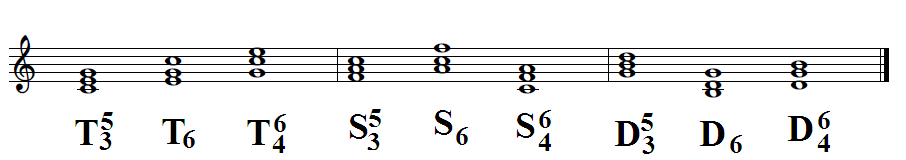 Ля минор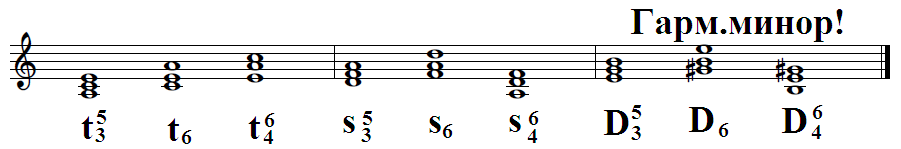 Обращаю ваше внимание на то, что минорные аккорды обозначаются маленькими буквами.Для того, чтобы легче запомнить, на какой ступени строятся главные трезвучия и их обращения, предлагаю вам обратиться к таблице: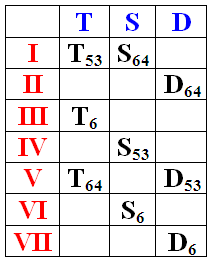 ЗАДАНИЕПостроить и петь цепочку аккордов на выбор (если есть желание – можно выполнить обе – будет доп.оценка):T53   S64   D64   T6   S53   T64   D53   T6  — в тональности D-durt6   D64   D53   t64   s6   t53   s64   D6   t53  — в тональности h-mollФотографию построения жду на почту 23 апреля. Пение пока не присылать, но тренировать самостоятельно.Желаю успехов!СтупеньМажорМинорIБ53 (б3+м3)М53 (м3+б3)IIМ53 (м3+б3)Ум53 (м3+м3)IIIМ53 (м3+б3)Б53 (б3+м3)IVБ53 (б3+м3)М53 (м3+б3)VБ53 (б3+м3)М53 (м3+б3) — в нат. минореБ53 (б3+м3) — в гарм. миноре (VII#)VIМ53 (м3+б3)Б53 (б3+м3)VIIУм53 (м3+м3)Б53 (б3+м3) — в нат. минореУм53 (м3+м3) — в гарм. миноре (VII#)